PROVA CANGUR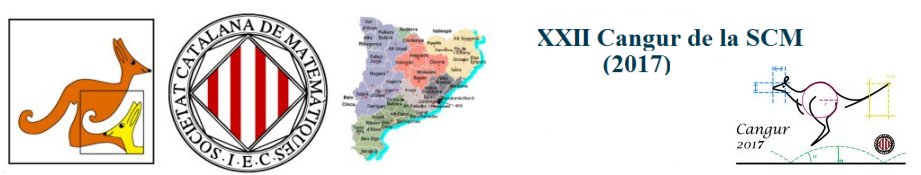 El dijous passat vam celebrar la prova cangur amb una participació de 157 alumnes des de 1r d’ESO fins a 2n de Batxillerat. La jornada va transcórrer molt positivament sense cap incident. Gràcies a tots!Ja podeu consultar les respostes dels problemes a la web:http://www.cangur.org/cangur/cang2017/enusol/index.php